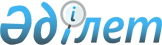 О внесении дополнений в приказ Председателя Агентства Республики Казахстан по регулированию естественных монополий от 6 сентября 2007 года № 237-ОД "Об утверждении форм представления государственными органами, субъектами рынка и их объединениями данных в регулирующий орган для проведения им анализа соответствующих товарных рынков в целях обеспечения недискриминационного доступа к товарам (работам, услугам) и инфраструктуре субъектов товарных рынков"Приказ Председателя Агентства Республики Казахстан по регулированию естественных монополий от 3 ноября 2008 года № 336-ОД. Зарегистрирован в Министерстве юстиции Республики Казахстан 27 ноября 2008 года № 5378



      В соответствии с подпунктом 20) 

пункта 15

 Положения об Агентстве Республики Казахстан по регулированию естественных монополий, утвержденного 
 постановлением 
 Правительства Республики Казахстан от 12 октября 2007 года № 943 и пунктом 2 постановления Правления Агентства Республики Казахстан по регулированию естественных монополий № 1 от 9 января 2008 года, 

ПРИКАЗЫВАЮ:






      1. Внести в 
 приказ 
 Председателя Агентства Республики Казахстан по регулированию естественных монополий от 6 сентября 2007 года № 237-ОД "Об утверждении форм представления государственными органами, субъектами рынка и их объединениями данных в регулирующий орган для проведения им анализа соответствующих товарных рынков в целях обеспечения недискриминационного доступа к товарам (работам, услугам) и инфраструктуре субъектов товарных рынков" (зарегистрированный в Реестре государственной регистрации нормативных правовых актов за № 4972, опубликованный 23 ноября 2007 года в "Юридической газете" № 180) следующие дополнения:





      в 
 пункте 2 
:



      после слов "Агентство Республики Казахстан по регулированию естественных монополий" дополнить словами "и его территориальные органы";



      дополнить абзацами следующего содержания:



      "Субъекты рынка, оказывающие услуги (товары, работы) на соответствующих товарных рынках в границах областей, городов Астана и Алматы, и их объединения предоставляют данные в соответствующие территориальные органы Агентства Республики Казахстан по регулированию естественных монополий.



      Субъекты рынка, оказывающие услуги (товары, работы) на соответствующих товарных рынках в границах двух и более областей, городов Астана и Алматы, и их объединения предоставляют данные в Агентство Республики Казахстан по регулированию естественных монополий.".





      2. Департаменту стратегического планирования и сводного анализа Агентства Республики Казахстан по регулированию естественных монополий (Ермакалиева Л.С.) обеспечить в установленном законодательством порядке государственную регистрацию настоящего приказа в Министерстве юстиции Республики Казахстан.





      3. Департаменту административной работы Агентства Республики Казахстан по регулированию естественных монополий (Есиркепов Е.О.) после государственной регистрации настоящего приказа в Министерстве юстиции Республики Казахстан:





      1) обеспечить в установленном законодательством порядке его официальное опубликование в средствах массовой информации;





      2) довести его до сведения структурных подразделений и территориальных органов Агентства Республики Казахстан по регулированию естественных монополий.





      4. Контроль за исполнением настоящего приказа возложить на заместителя Председателя Агентства Республики Казахстан по регулированию естественных монополий Смагулова К.М.





      5. Настоящий приказ вводится в действие со дня его официального опубликования.


      Председатель                               Н. Алдабергенов



      Согласовано:



      Министр индустрии и торговли




      Республики Казахстан




      ______________ Школьник В.С.




      12 ноября 2008 года



      Министр сельского хозяйства




      Республики Казахстан




      ______________ Куришбаев А.К.




      11 ноября 2008 года



      Министр транспорта и коммуникаций




      Республики Казахстан




      ______________ Ахметов С.Н.




      7 ноября 2008 года



      Министр энергетики




      и минеральных ресурсов




      Республики Казахстан




      ______________ Мынбаев С.М.




      18 ноября 2008 года


					© 2012. РГП на ПХВ «Институт законодательства и правовой информации Республики Казахстан» Министерства юстиции Республики Казахстан
				